CIRCUIT, BRUIT, LOI, ET NOUS…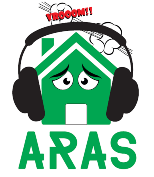 Nous savons tous que depuis 2015 le circuit a modifié radicalement son modèle de gestion et cause des nuisances plus de 200 jours par an.Depuis le 07/08/2017 la réglementation a évolué : désormais ces nuisances tombent sous le coup de la loi. C’est pourquoi le gestionnaire a été condamné le 19 janvier 2021, à la demande du Procureur,  à près de 71.000 euros de pénalités pour 58 infractions (3 mois en 2019)Le 21 septembre une nouvelle convocation devant le tribunal examinera 211 nouvelles infractions (entre 07/2019 et 01/2021). Dans le même temps le maire a suspendu les activités avec plus de 4 véhicules à compter du 6 septembre 2021.Mais la mairie d’ALBI (propriétaire) et le gestionnaire (société privée) ne veulent rien entendre. Ils n’envisagent pas de modifier les modalités de fonctionnement du circuit. Ils souhaitent poursuivre les activités bruyantes (moteurs thermiques) en espérant une modification de la réglementation.Dans ce contexte, la préfète a décidé d’organiser une série de réunions afin de tenter de trouver une solution permettant au circuit de ne pas fermer et au code de la Santé Publique d’être respecté. Le 30 novembre une solution devra avoir été trouvée, sinon toutes les activités seront suspendues.Nous sommes donc à un moment charnière du bras de fer engagé entre ceux qui souhaitent continuer à polluer l’environnement et ceux qui réclament tranquillité et protection de leur santé dans le cadre de la réglementation (avec ou sans circuit).Il est important que tous ceux qui sont favorables au respect de la loi se manifestent en adhérant à l’association des riverains ou en manifestant leur soutien à son action.Date et Signature :J’ADHERE10€cocherJE SOUTIENScocherNom et prénomAdresseTel et mel :Déposer dans la boîte à lettre ARAS au Quartz 26 av. St Exupéry ou envoyer à arastarn@orange.frDéposer dans la boîte à lettre ARAS au Quartz 26 av. St Exupéry ou envoyer à arastarn@orange.fr